Все тянулись к библиотекеХамзарова Ольга Петровна родилась 16 июля 1917 г. в д. Карымкары Октябрьского района Тюменской области. В 1935 г. окончила библиотечные курсы в                 г. Омске. С 1935 по 1972 гг. работала в окружной библиотеке, обслуживала читателей. Вела большую общественную работу, с 1936 по 1963 гг. являлась депутатом городского Совета народных депутатов. 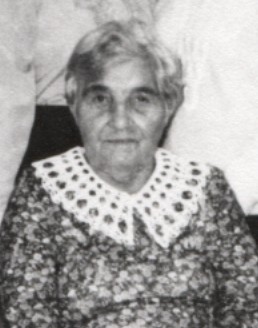 Награждена значком Министерства культуры СССР «За отличную работу», юбилейной медалью «За доблестный труд. В ознаменование 100-летия со дня рождения Владимира Ильича Ленина». Умерла в 2004 г. Похоронена в г. Омске. Родом я из д. Карымкар Октябрьского района. Отец – рыбак и охотник (ханты по национальности) – погиб в 1921 г., мама умерла. Осталась сиротой, воспитывалась у бабушки. Сирот отправляли в г. Тобольск на подготовительные курсы для националов. В 1931 г. в чирочках, шерстяных носках, холщовом платье я приехала туда учиться. Одежду нам потом выдали, а вот с питанием было плохо, голодали, ели крапивный суп. Поэтому мы очень радовались, когда нас отправляли на картошку. Мы картофелину запрячем куда-нибудь, чтобы потом сварить и поесть. Но у нас находили ее и отбирали. Думала, не выдержу голода, собиралась сбежать.В 1933 г. поступила в Ханты-Мансийское национальное педагогическое училище. В 1934 г. заболела, поэтому от учебы освободили. Потом училась в партийной школе, весной отправили на библиотечные курсы в г. Омск. В библиотеку бегала всегда. Боевая была.В 1936 г., когда мне исполнилось 18 лет, меня приняли в окружную библиотеку. Библиотека располагалась в Доме туземца, за вешалкой был абонемент, в коридоре выделено место для читального зала. В 1936 г. библиотека переехала на улицу Комсомольскую в здание Краеведческого музея. В 1960 г. мы на себе перенесли фонд, на себе переместили библиотеку в центр города на улицу К. Маркса, д. 5. В 1937 г. вышла замуж. Муж доучивался в Ленинградском педагогическом институте им. А. И. Герцена. В 1939 г. его забрали в армию, а в 1944 г. он погиб на Ленинградском фронте. До этого он успел поработать преподавателем в Ханты-Мансийском национальном педагогическом училище, издал в соавторстве с             П. Е. Хатанзеевым «Учебник хантыйского языка». Когда ездила к мужу в                     г. Ленинград, познакомилась с известными языковедами и этнографами                    К. Ф. Хватай-Мухой, Ю. Н. Русской, Н. Ф. Прытковой.Пока я работала, в библиотеке сменилось много заведующих. Наиболее запомнились М. Савенко, Л. И. Челмодеева, П. Е. Штильман (культурная, грамотная), П. Г. Иваницкий (аккуратный), Н. В. Лангенбах (строгая, умная, хорошо знавшая библиотечное дело).В библиотеке занималась обслуживанием читателей, среди которых было много сосланных, эвакуированных, спецпереселенцев, людей грамотных, образованных, культурных. Все тянулись к библиотеке. Открывались учебные заведения, строился город.В 1936 г. меня в первый раз избрали депутатом городского Совета народных депутатов. Помню: шло собрание избирателей, я – в президиуме. Вдруг неожиданно меня предложили в депутаты. Молодая была, не понимала, что меня ждет. Потом избиралась еще много раз. Депутатскими делами занималась в нерабочее время. На заседания и сессии горисполкома Нина Викторовна Лангенбах отпускала с трудом. В годы войны в библиотеке работала одна. Ходила в дома фронтовиков, организовывала передвижки, проводила беседы, читки. По ночам еще приходилось рыбу ловить, дрова заготавливать. Один раз поехали за дровами с молодой сотрудницей С. К. Саитовой. Лошадью управлять не умели ни она, ни я. Так и оказывалась наша лошадь все время в снегу. С С. К. Саитовой также на заготовку сена ездили. Помню, как она из лодки стала выбираться, провалилась в грязь, заплакала, говорила, что больше не поедет. В библиотеке проработала до 1972 г. По семейным обстоятельствам вышла на пенсию.Записано по видеозаписиот 28 июля 1994 г.